Intakeformulier kind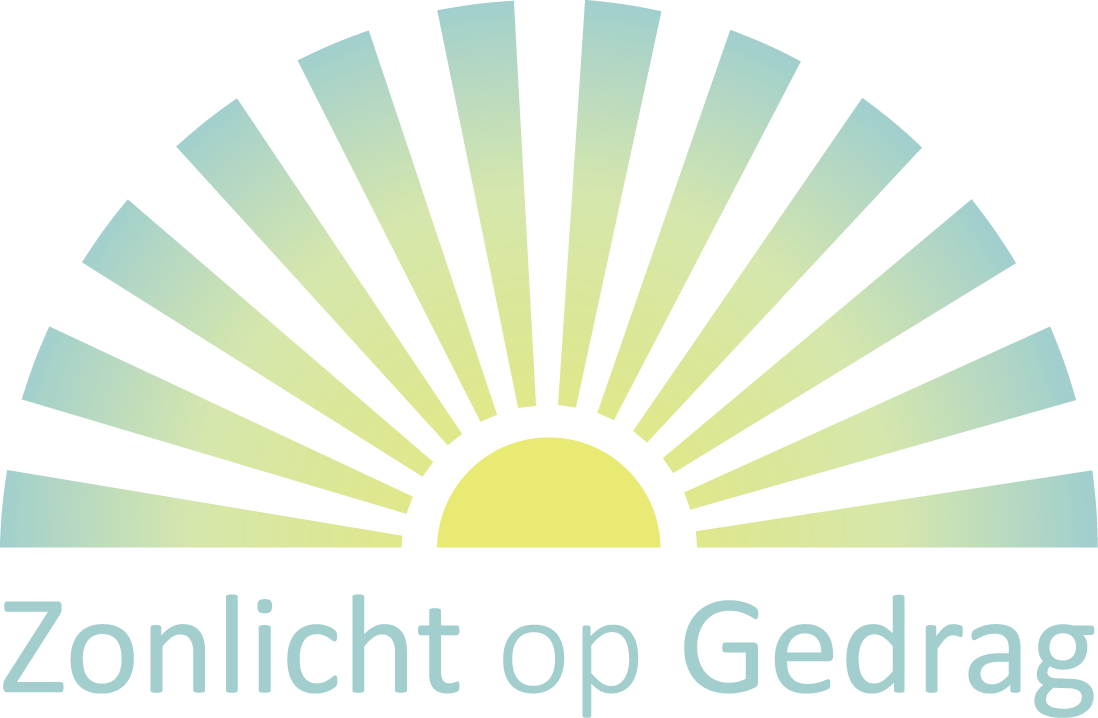 Zijn alle gegevens ingevuld? Mailt u het formulier dan naar zonlichtopgedrag@gmail.comNaam kindAdres moederAdres vaderGeboortedatum kindE-mailadresTelefoonVraag/probleemVerwachting